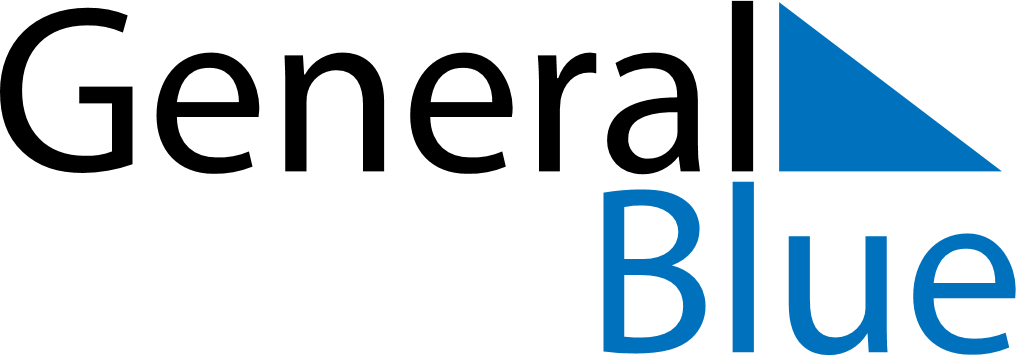 July 2025July 2025July 2025July 2025TurkeyTurkeyTurkeySundayMondayTuesdayWednesdayThursdayFridayFridaySaturday1234456789101111121314151617181819Democracy and National Unity Day20212223242525262728293031